VSEPR (Valence Shell Electron Pair Repulsion Theory)Lewis structures look at molecules in a two dimensional way; however molecules are NOT two dimensional.  Many of the properties of molecular compounds depend on the three dimensional shape of the molecule. The shape of a molecule is predicted by using the VSEPR theory:____________________________ the electrostatic repulsion between the valence level electron pairs surrounding an atom causes these pairs to be oriented as far apart as possible.To use VSEPR theory:Draw the lewis structure for the molecule.Determine the areas of electron density  Of the areas of electron density, determine the number of lone pairs on the central atom.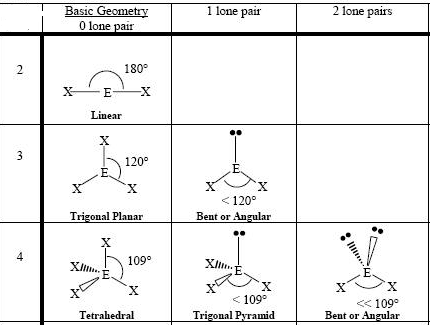 What do lone pairs of electrons on the central atom do to the bonds? Determine the lewis structure and the VSEPR shape of the following: PH3									Lewis Structure								Shape:			2.  CCl4									Lewis Structure       Shape:			3.  ClO2-1									Lewis StructureShape:Homework: VSEPR and Molecular GeometryNASL, Draw the Lewis Structure for each compound or ion, and give its shape for the following below:Number of Links onCentral AtomNumber of Lone Pairson Central AtomShape of Molecule20Linear30Trigonal Planar21Bent22Bent40Tetrahedral31Trigonal PyramidalNAS   bonds L   Lone PairsNAS   bonds L   Lone PairsNAS   bonds L   Lone Pairs1.  Br2Shape:5. SO3Shape:2.  CS2Shape:6. SF2Shape:3.  FO3-Shape:7. HFShape:4.  SiH4Shape:8.  H2COShape: